Beleid mobiele telefoons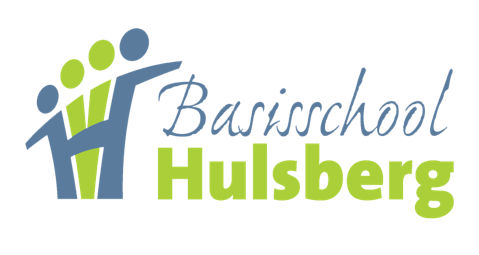 Allereerst kunnen ouders te allen tijde via het telefoonnummer van de school hun kind(eren) bereiken dan wel een bericht doorgeven.Afspraken gebruik mobiele telefoons op schoolIn principe is het meenemen van een mobiele telefoon niet nodig. Wanneer u het wenselijk acht dat uw kind een mobiele telefoon meeneemt is dit niet verboden. Wij willen hiermee de mogelijkheid bieden om te kunnen bellen wanneer uw kind onderweg is van en naar school.
Kinderen die een mobiele telefoon bij zich hebben moeten deze uiterlijk 8.30 uur uitgeschakeld inleveren bij de leerkracht. Om uiterlijk 15.00 uur vraagt uw kind zijn/ haar telefoon weer terug. Wanneer uw kind het laatste uur gymnastiek heeft, geeft hij/zij de mobiele telefoon mee aan de leerkracht. Kinderen nemen op eigen risico een mobiele telefoon mee naar school. Wanneer de telefoon kapot gaat, gestolen wordt etc. is de leerkracht/ school niet aansprakelijk. Dit geldt voor ALLE persoonlijke spullen!Kinderen die een mobiele telefoon meenemen en hem niet uitzetten dan wel ongeoorloofd gebruiken zijn conform dit beleid in overtreding. Hierbij gelden afspraken zoals vermeld.Sancties bij overtreding van voornoemde beleidsafspraken:Als geconstateerd wordt dat een leerling in overtreding is, gelden de volgende afspraken:Bij een eerste overtreding wordt het apparaat tot het einde van de volgende dag in bewaring genomen. De leerling wordt uitgelegd en gewaarschuwd dat bij een volgende overtreding de sancties zwaarder zullen zijn. De leerkracht stelt de ouders hiervan op de hoogte.Bij een tweede overtreding wordt het apparaat een week in bewaring genomen. De leerkracht stelt ook dan de ouders hiervan op de hoogte en wijst zowel het kind als de ouders nogmaals op het gehanteerde beleid van de school. De school vindt het de verantwoordelijkheid van de leerling EN de ouder dat hij/ zij zich aan de schoolregels houdt.Bij een derde en volgende overtreding wordt het apparaat voor 2 weken in bewaring genomen. De mobiele telefoon dient aan het einde van de periode (bij tweede en volgende overtreding) door een ouder/verzorger te worden afgehaald.MisbruikOnder misbruik wordt in elk geval verstaan het maken van opnamen (foto’s, filmpjes, geluid) in en om de school en tijdens schoolactiviteiten elders, het plaatsen van foto’s en/of filmpjes op internet, ongewenste sms’jes, ongewenst bellen en bedreigen.Bij constatering van misbruik van de mobiele telefoon onder schooltijd bestaat de mogelijkheid dat het kind een pedagogische maatregel** krijgt. Uw kind creëert ten slotte een onveilige situatie voor de mensen, groot en klein, op school.** Een ernstig incident kan leiden tot een pedagogische maatregel (het nemen van een passende maatregel in samenspraak met de ouders) met onmiddellijke ingang. Dit betreft een uitzonderlijke pedagogische maatregel van beperkte tijdsduur. De ouders worden in dit geval meteen op de hoogte gesteld. Zowel in het (telefoon)gesprek als ook in de brief aan de ouders wordt aangegeven voor welke beperkte periode de maatregel geldt. Voordat de pedagogische maatregel wordt beëindigd, maken school en ouders goede afspraken om herhaling van het ernstig incident te voorkomen. Correspondentie en verslag met afspraken worden bewaard in het leerling-dossier.Uitgebreide informatie hierover treft u aan op: www.innovo.nl en klik op SCHOLEN of OUDERS in de menubalk.NBBovengenoemd beleid geldt voor mobiele telefoons en alle andere persoonlijke elektronica.